ГалеевГарей Мухаметгареевич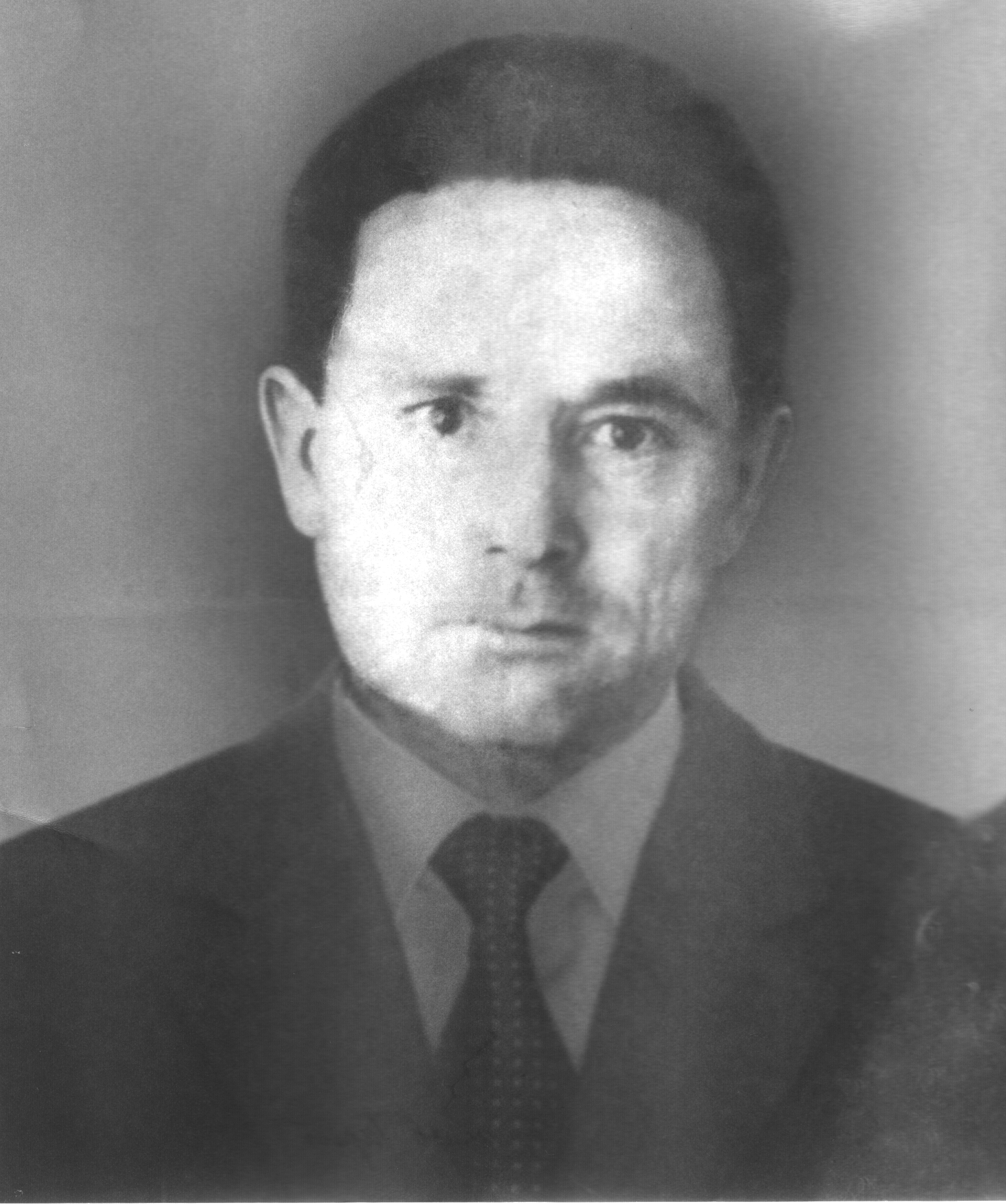 09.01.1914 – 13.04.1983 г.г.Призван Туймазинским РВК 25.06.1941